身無礙‧愛搖車 順風賞遊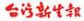 台灣新生報701 人追蹤【記者蔡榮宗／投縣報導】2018年9月月9日 上午 12:00為鼓勵身心障礙者踏出戶外運動，南投縣無障礙協會舉行為期兩天的「身無礙‧愛搖車」活動，昨（八）日上午從縣立體育場出發前往水里鄉，透過手搖車一覽南投、名間、集集、水里風光，縣長林明溱、縣府社會及勞動處處長林俊梧特別到場為大家加油打氣，同時感謝富邦公益基金會協助辦理活動，促進身障朋友參與社會運動機會。無障礙協會附屬順風車隊此次號召約八十人，車隊由創辦人前台中市副市長徐中雄、富邦銀行協理雷千金、公益大使林瑋莉帶隊，一行人透過手搖車、三輪機車進行兩天一夜的南投之旅，志工夥伴也以保母車、自行車跟隨在旁，確保大家安全。車程預計經名間濁水車站、集集綠色隧道、火車站及武昌宮、水里驛站，並夜宿水里，今（九）日則前往水里蛇窯、車埕車站，最後返回南投。林縣長表示，縣府非常關心身心障礙者的健康，一○四年迄今，已補助約一百零四萬元購買手搖電動輔助式自行車，讓身心障礙者都能透過手搖車，如同一般人享受騎車運動的樂趣。車隊隊長曹其森說，順風車隊自一○四年創立，目前已有九十多位成員，此次活動讓大家走出戶外，參加人員有老手也有新手，路程中較有難度路段的應屬綠色隧道，相信大家都能順利挑戰成功。